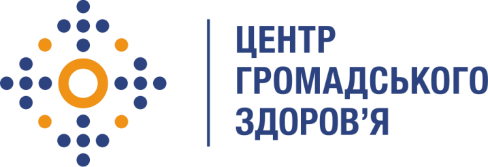 Державна установа
«Центр громадського здоров’я Міністерства охорони здоров’я України» оголошує конкурс на відбір Консультант з контролю над тютюном для проведення моніторингових візитів у три пілотні регіони в рамках проекту «Посилення антитютюнових заходів в Україні» (2 позиції)Назва позиції: Консультант з контролю над тютюном для проведення моніторингових візитів у три пілотні регіони (Чернівецький, Вінницький та Тернопільський)Інформація щодо установи:Головним завданнями Державної установи «Центр громадського здоров’я Міністерства охорони здоров’я України» (далі – Центр) є діяльність у сфері громадського здоров’я. Центр виконує лікувально-профілактичні, науково-практичні та організаційно-методичні функції у сфері охорони здоров’я з метою забезпечення якості лікування хворих на cоціально-небезпечні захворювання, зокрема ВІЛ/СНІД, туберкульоз, наркозалежність, вірусні гепатити тощо, попередження захворювань в контексті розбудови системи громадського здоров’я. Центр приймає участь у розробці регуляторної політики і взаємодіє з іншими міністерствами, науково-дослідними установами, міжнародними установами та громадськими організаціями, що працюють у сфері громадського здоров’я та протидії соціально небезпечним захворюванням.Проект «Посилення антитютюнових заходів в Україні» впроваджує Центр громадського здоров’я за фінансової підтримки Міжнародного Фонду із боротьби з туберкульозом та захворюваннями легень (the UNION). Мета проекту – впровадити ефективні заходи проти тютюну та забезпечити безперешкодне середовище, відповідно до Національного плану заходів щодо неінфекційних захворювань для досягнення глобальних цілей сталого розвитку до 2030 року. Основні обов'язки:Проведення трьох одноденних моніторингових візитів (онлайн) з питань контролю над тютюном для регіональних фахівців, які залучених до реалізації Рамкової Конвенції ВООЗ із боротьби проти тютюну (у трьох пілотних регіонах).Розробка рекомендаційних матеріалів з питань контролю над тютюном для фахівців, залучених до реалізації Рамкової Конвенції ВООЗ із боротьби проти тютюну, на регіональному рівні.Підготовка звітів за результатами моніторингових візитів.Надання консультативної підтримки Чернівецькому, Вінницькому та Тернопільському регіону у подальшому затвердженні та реалізації стратегій з контролю над тютюном (на запит).Вимоги до професійної компетентності:Вища освіта (медицина, охорона здоров’я, економіка, менеджмент та суміжні спеціальності).Досвід роботи у сфері контролю над тютюном мінімум 3 роки.Відмінне знання Рамкової Конвенції ВООЗ із боротьби проти тютюну та чинного законодавства України з контролю над тютюном.Досвід розробки навчальних матеріалів/ посібників/ тематичних буклетів тощо.Досвід співпраці з міністерствами та державними службами (бажано).Вільне володіння українською мовою (усною та письмовою). Знання англійської мови буде перевагою.Відмінний рівень роботи з комп’ютером, знання основних програм.Резюме мають бути надіслані електронною поштою на електронну адресу: vacancies@phc.org.ua. В темі листа, будь ласка, зазначте: «172-2022 Консультант з контролю над тютюном для проведення моніторингових візитів у три пілотні регіони (Чернівецький, Вінницький та Тернопільський)»Термін подання документів – до 12 липня 2022 року, реєстрація документів 
завершується о 18:00.За результатами відбору резюме успішні кандидати будуть запрошені до участі у співбесіді. У зв’язку з великою кількістю заявок, ми будемо контактувати лише з кандидатами, відібраними для співбесіди. Умови контракту можуть бути докладніше обговорені під час співбесіди.Державна установа «Центр громадського здоров’я Міністерства охорони здоров’я України» залишає за собою право повторно розмістити оголошення про вакансію, скасувати конкурс на заміщення вакансії, запропонувати посаду зі зміненими обов’язками чи з іншою тривалістю контракту.